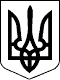 УЖГОРОДСЬКА РАЙОННА державна адміністраціяЗАКАРПАТСЬКОЇ ОБЛАСТІР О З П О Р Я Д Ж Е Н Н Я11 червня 2021 року                        Ужгород                               №___158_____Про затвердження  Порядку відшкодування фактичних витратна копіювання або друк документів, що надаються за запитами на інформацію, розпорядником якої є Ужгородська районна державна адміністрація, та їх РозміруВідповідно до статей 6, 39, 41 Закону України „Про місцеві державні адміністрації”, частини другої, третьої статті 21 Закону України „Про доступ до публічної інформації”, постанови Кабінету Міністрів України від 13 липня 2011 року № 740 „Про затвердження граничних норм витрат на копіювання або друк документів, що надаються за запитом на інформацію”(із змінами), з метою впорядкування роботи Ужгородської районної державної адміністрації з розгляду запитів на публічну інформаціюЗОБОВ’ЯЗУЮ:Затвердити:1) Порядок відшкодування фактичних витрат на копіювання або друк документів, що надаються за запитами на інформацію, розпорядником якої є Ужгородська районна державна адміністрація, що додається;2) Розмір витрат на копіювання або друк документів, що надаються за запитом на інформацію, розпорядником якої є Ужгородська районна державна адміністрація, що додається.2. Розпорядження набирає чинності після державної реєстрації в Південно-Західному міжрегіональному управлінні Міністерства юстиції (м. Івано-Франківськ) з дня його офіційного опублікування.23. Керівникам структурних підрозділів Ужгородської районної державної адміністрації керуватися цим розпорядженням при розгляді запитів на публічну інформацію.4. Контроль за виконанням цього розпорядження покласти на керівника апарату районної державної адміністрації Боднарюк Р.Ю.В.о.голови державної адміністрації                                    Христина МАЦКО